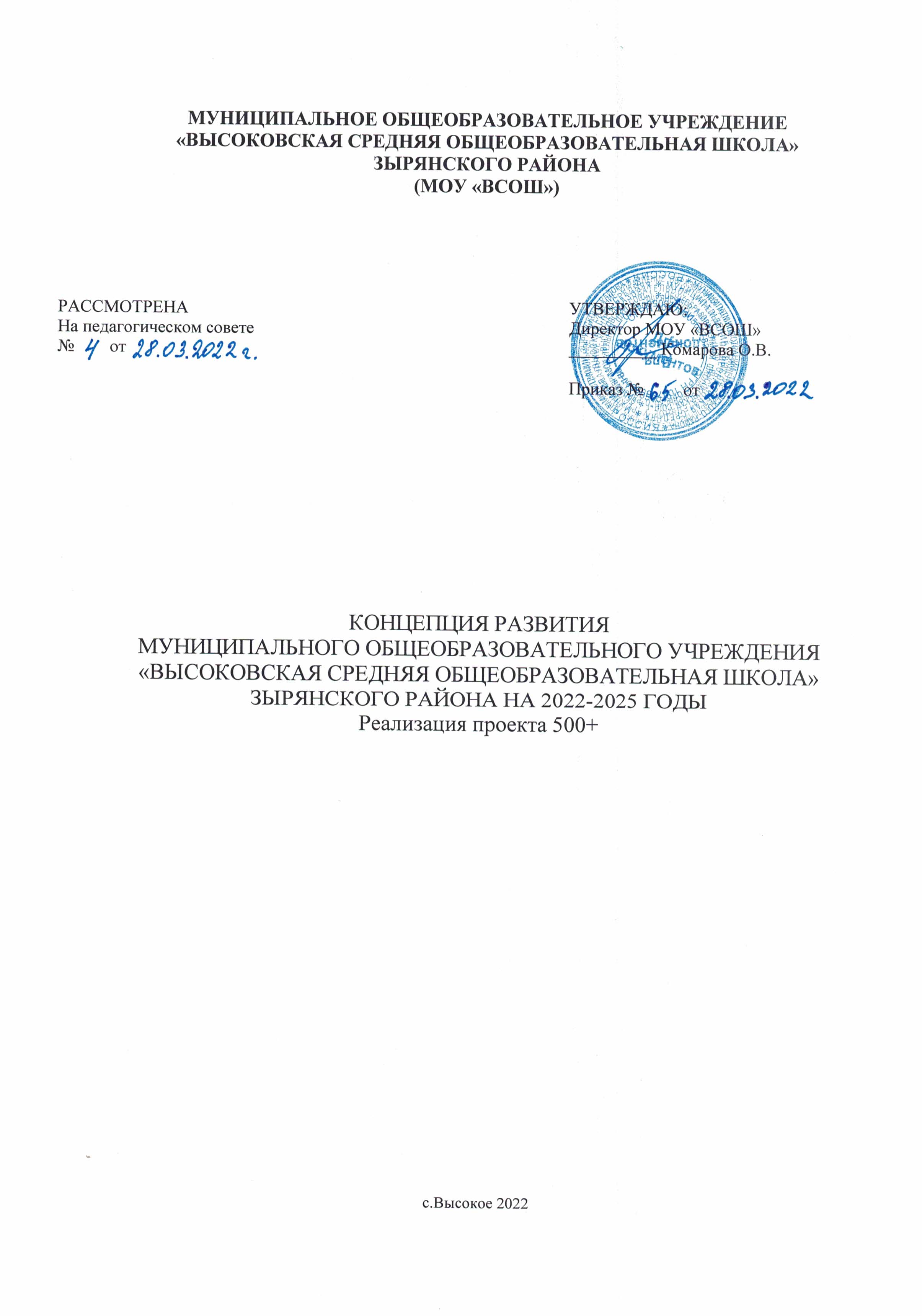 Раздел I. ВведениеОбразование сегодня стало рассматриваться как один из стратегических ресурсов развития страны. Данная тенденция отражает не только национальные приоритеты, но и общемировую направленность образовательных систем.Поэтому Концепция Программы развития школы является стратегическим документом, определяющим пути и основные направления развития на период до 2025 года в логике современной государственной образовательной политики национального проекта «Образование» и с учетом потенциала саморазвития МОУ «Высоковская СОШ» Зырянского района.Современное общество ожидает от школы создания условий для формирования у ребенка способности нести личную ответственность за собственное благополучие и благополучие общества, обеспечить социальную мобильность и адаптацию к различным условиям жизни. Применительно к школе эта цель образования конкретизируется в необходимости формирования у учащихся ответственного выбора собственной индивидуальной образовательной траектории. Обеспечение условий для формирования у школьников самостоятельности, активности, мобильности, оперативности знаний возможно только в условиях реализации компетентностно - ориентированного образования.Необходимость пересмотра целей, содержания и структуры образования на всех уровнях стала неизбежным фактором успешности образовательного учреждения. Сегодня школе необходимо усилить и развить все составляющие образовательной деятельности, перевести количественные показатели в качественные.Концепция развития школы направлена на решение приоритетных, наиболее актуальных проблем, требующих изменения, совершенствование жизнедеятельности МОУ «Высоковская СОШ»; является руководством к действию для педагогического коллектива школы на 2022 - 2025 годы; определяет стратегические и тактические цели, а также задачи развития школы на данный период времени.Концепция развития школы является инструментом управления и развития образовательного процесса школы. Она предназначена для реализации комплекса мер, направленных на достижение школой нового качества образования, адекватного запросам современного российского общества.Нормативная база, на основании которой осуществляется деятельность МОУ «Высоковская СОШ»Образовательная деятельность МОУ «Высоковская СОШ» осуществляется на основании следующих нормативных документов:-Федеральный закон «Об образовании в Российской Федерации» от 29.12.2012 N 273-ФЗ;-Конституция Российской Федерации;-Постановление Правительства РФ от 26 декабря 2017 № 1642 «Об утверждении государственной программы Российской Федерации «Развитие образования» (срок реализации 2018-2025)»;-Указ Президента Российской Федерации от 7 мая 2018 г. № 204 в части решения задач и достижения стратегических целей по направлению «Образование»;-Национальный проект «Образование», утвержден президиумом Совета при президенте РФ (протокол от 03.09.2018 №10);-Федеральный государственный образовательный стандарт начального общего образования, утвержденный приказом Министерства образования и науки Российской Федерации от 31.05.2021 №286;-Федеральный государственный образовательный стандарт основного общего образования, утвержденный приказом Министерства образования и науки Российской Федерации от 31.05.2021 №287;Федеральный государственный образовательный стандарт образования обучающихся с умственной отсталостью (интеллектуальными нарушениями), утвержденный приказом Министерства образования и науки Российской Федерации от 19.12.2014 №1599;-ПРОФЕССИОНАЛЬНЫЙ СТАНДАРТ. Педагог (педагогическая деятельность в дошкольном, начальном общем, основном общем, среднем общем образовании) воспитатель, учитель (приказ Министерства труда и социальной защиты Российской Федерации от 18.10.2013 г. № 544н)-Приказ Минпросвещения России №254 от 20 мая 2020г. «О федеральном перечне учебников, допущенных к использованию при реализации имеющих государственную аккредитацию образовательных программ начального общего, основного общего, среднего общего образования»;Постановление Главного государственного санитарного врача РФ от 28.09.2020 N 28«Об утверждении санитарных правил СП 2.4. 3648-20 «Санитарно-эпидемиологические требования к организациям воспитания и обучения, отдыха и оздоровления детей и молодежи»;-Устав школы и др.1.1. Приоритетные цели МОУ «ВСОШ»Приоритетные цели МОУ «Высоковская СОШ» соответствуют государственной политике в сфере образования:Реализация прав обучающихся на получение общедоступного и качественного общего образования на основе модернизации образовательной практики в соответствии с федеральными государственными требованиями и образовательными стандартами.Реализация основных направлений национального проекта «Образование».Внедрение новых методов обучения и воспитания, современных образовательных технологий, обновление содержания и совершенствование методов обучения.Профессиональное развитие педагогического коллектива, повышение профессионального уровня педагогов.Создание эффективной системы выявления, поддержки и развития способностей у детей, самоопределения и профессиональной ориентации на принципах справедливости и всеобщности.Повышение эффективности воспитательного процесса и социализации обучающихся.Обеспечение развития современной инфраструктуры школы. Системное обновление образовательной среды.МОУ «Высоковская СОШ» должно стать эффективной школой, в которой:обучение находится в центре школьной деятельности;весь школьный коллектив функционирует как единое целое;школьная культура (ценности, убеждение, поведение всех участников образовательного процесса) являются позитивными: достижения ожидаются и поощряются; к людямотносятся с доверием и уважением.Принцип работы МОУ «ВСОШ» – 3T: ТрадицииТалантыТехнологииМиссия школыМиссия школы - создание образовательной системы, способствующей становлению творческой, социально компетентной личности учащегося, нравственно и физически здоровой, готовой легко адаптироваться на рынке труда.2. Анализ текущего состояния, описание ключевых рисков развития МОУ «ВСОШ»2.1.Школьная система образованияМОУ «ВСОШ» осуществляет свою деятельность на основании лицензии на осуществление образовательной деятельности, выданной Департаментом по лицензированию, государственной аккредитации, надзору и контролю в сфере образования Томской области,      свидетельства      о       государственной       аккредитации, выданного Департаментом образования и науки Томской области.В МОУ «ВСОШ» обучается 90 учащихся, 12 класс – комплектов. В начальной школе обучение ведется по «Школа России».Содержание	образования	ориентировано	на	обеспечение самоопределения	и саморазвития личности учащихся, создание условий для ее самореализации.	Согласно действующей лицензии, в МОУ «ВСОШ» реализуются образовательные программы начального общего образования, основного общего образования, среднего общего образования, адаптированные основные образовательные программы для детей со статусом ОВЗ.Содержание образования в общеобразовательной организации определяется программами, разработанными на основе федеральных государственных образовательных стандартов	и	примерных	образовательных	учебных	программ, курсов, дисциплин, в соответствии    с    учебным    планом.    Контроль    выполнения программ показал, что образовательные программы реализованы в полном объёме, практическая часть учебных программ выполнена.Программа реализуется образовательным учреждением в постоянном взаимодействии и тесном сотрудничестве с семьями учащихся, с другими субъектами социализации – социальными партнерами школы.2.2. Кадровый составОдной из задач кадровой политики школы является оценка возможностей кадрового потенциала. В школе работает 18 педагогов, из них 17 учителей, педагог- организатор.95% педагогов имеют высшее (профессиональное) педагогическое образование.Стаж работы учителей школыКак видно из приведенных данных, средний возраст педагогического коллектива 45 лет. 54% педагогических работников коллектива – это педагоги со стажем работы от 10- 40 лет.В школе работает 2 молодых педагогов. С целью совершенствования профессионально-значимых личностных качеств молодого педагога, развития педагогического творчества в школе за молодыми специалистами и вновь прибывшими педагогами закреплены наставники, разработаны индивидуальные планы работы.Аттестация педагогических кадров в МОУ «ВСОШ» проходит в установленные сроки и в соответствии с нормативными документами, регламентирующими и обеспечивающими аттестацию руководящих и педагогических работников. В школе создаются необходимые условия для проведения аттестации: своевременно издаются распорядительные документы, определяются сроки прохождения аттестации для каждого аттестуемого, проводятся консультации. 2 учителя имеют высшую категорию, 8 - первую,6 аттестованы на соответствие занимаемой должности, Количественные показатели категорийности учителей методических объединенийЕжегодный мониторинг педагогической компетентности учителя показывает следующие результаты: оптимальный уровень профессиональной педагогической компетентности имеют 7 педагогов (41%): достаточный уровень 3 педагогов (59%) –показатели 2021 годаУчастие педагогов в профессиональных конкурсахУчителя школы принимают активное участие в конкурсах педагогического мастерства, демонстрируют высокую квалификацию и личностные качества.Вывод: МОУ ВСОШ обладает достаточным педагогическим потенциалом для осуществления образовательного процесса.Анализ кадрового состава показал: из 18 учителей стаж работы более 20 лет у 8 педагогов (34% от общего количества педагогов школы). Это позволяет рационально организовать работу по обмену и передаче опыта молодым специалистам, продолжить работу по повышению профессионального уровня педагогов в предметной, методической, психолого- педагогической и коммуникативной компетенциях, определить индивидуальную траекторию развития каждого учителя-предметника.2.3. Образовательные результатыВ соответствии с ФГОС основным объектом системы оценки результатов образования, её содержательной и критериальной базой выступают требования Стандарта, которые конкретизируются    в    планируемых    результатах     освоения     учащимися Образовательной программы.Итоговая оценка результатов освоения Образовательной программы определяется по результатам промежуточной и итоговой аттестации учащихся.Успеваемость за 1 полугодие 2021-2022 учебного годаИз таблицы видно, что на уровне начального общего образования качество обучения имеет достаточный уровень (54,7%), но на уровне основного общего образования происходит снижение. Особенно низкий процент качества у 7-9 классов (средний показатель 23,5 %). Прогнозируя результат государственной итоговой аттестации за курс основной школы в 2021 году, можно сделать вывод, что возможен вариант непрохождения учащимися минимального балла сдачи экзамена. Поэтому необходимо уделить пристальное внимание подготовке выпускников 9-го класса к государственной итоговой аттестации.Показатели качества знаний по учебным предметам у учащихся 10-11 классов имеют так же недостаточно высокий процент -31,5.Анализ успеваемости по профильным предметам показал: процент качества освоения предмета 50% и ниже по русскому языку, математике, информатике. Особенно тревожит изучение профильного предмета – русского языка. Индивидуализация и дифференциация образования проводится на основе предметов углубленного изучения: «Русский язык» (3 часа в неделю, учебники: В.В. Бабайцева «Русский язык 10-11 классы»).«Право.10-11 классы», «Алгебра и начала анализа» (6 н/ч, Акимов Ш.А., Колягин Ю.М., Ткачева М.В. Математика: алгебра и начала анализа, геометрия   10 кл), «Физика» (5 н/ч, Мякишев Г.Я. Буховцев Б.Б. Сотский Н.Н. «Физика), «Биология» 3н/ч. (Бородин П.М., Высоцкая Л.В., Дымшиц Г.М. «Биология», 10-11 класс (углубленный уровень), «Химия» (3 часа в неделю, Габриелян О.С., Лысова Г.Г. «Химия»10 класс).«Информатика и ИКТ» (4 часа в неделю, И.Г.Семакина «Информатика.10-11 классы».Набор профильных предметов обеспечивает углубленное изучение учебных предметов и преемственность между общим и профессиональным образованием. Для расширения знаний и развития учебных навыков по предметам, которые учащиеся планируют сдавать в ходе государственной итоговой аттестации (на основании изучения запросов учеников), в X - XI классах направлены предметные курсы: «Русский язык в формате ЕГЭ», «Решение задач повышенной сложности», «Как защитить свои права», «Как защитить свои права», «Работа с историческими источниками», «Русский язык в формате ЕГЭ», «Практикум по решению задач повышенной сложности», «Практикум по решению задач по физике», «Решение задач по информатике в формате ЕГЭ», «Практикум по решению задач повышенной сложности» (физика).Средний процент качества составляет 40%. В МОУ ВСОШ обучается 90 учащихся с ограниченными возможностями здоровья. Все они имеют задержку психического развития или умственную отсталость (интеллектуальные нарушения), что влияет на уменьшение процента качества образования по школе. Государственная итоговая аттестация за курс основного общего образования проводилась в форме основного государственного экзамена и государственного выпускного экзаменаРезультаты государственной итоговой аттестации учащихсяПоказатели среднего балла в 9-х классах по основным учебным предметам (русский и математика) и предметам по выбору имеют в основном стабильные результаты. Динамика повышения и понижения среднего балла колеблется от - 0,1 до +0,4.Результаты государственной итоговой аттестации учащихся Средний балл по предметам 11 классРаспределение выпускниковОлимпиадное движение школьников – неотъемлемая и важная часть школьной жизни.Подготовка и участие обучающихся в олимпиадах и интеллектуальных и творческих конкурсах - одна из основных задач методической работы школы. Наблюдается положительная динамика подготовки призеров муниципального этапа Всероссийской олимпиады школьников:Вывод: Сравнительный анализ качества обучения за последние годы показал, что средний процент качества составляет 40%. На количественные данные качества образования влияют следующие факторы: большой процент учащихся с ОВЗ, поступление в 10 класс учащихся с низкими образовательными потребностями, падение снижение успеваемости учащихся на уровне основного общего образования; недостаточная заинтересованность родителей в вопросах образования детей.КонтингентВ школе скомплектовано 12 классов из 90 учащихся. По данным социального паспорта в школе 62 семьи: 58 многодетные семьи.В школе обучается 14 учащихся с ограниченными возможностями здоровья, из них 2 учащихся с умственной отсталостью. Индивидуальное обучение на дому получают 1 человек. Учителями для данных обучающихся составлены адаптированные образовательные программы и специальные индивидуальные программы развития. Целью реализации специальной индивидуальной программы развития является включение обучающихся с тяжёлыми и множественными нарушениями развития в жизнь общества через индивидуальное поэтапное и планомерное расширение жизненного опыта и повседневных социальных контактов, достижение ребенком самостоятельности в доступных для него пределах в решении повседневных жизненных задач.2.1.4 Учебно-методическое обеспечениеСогласно действующей лицензии в МОУ ВСОШ реализуются образовательные программы начального общего образования, основного общего образования, среднего общего образования, а также адаптированные образовательные программы. Реализуемые образовательные программы соответствуют типу и виду общеобразовательной организации.В соответствии с учебным планом школы обеспечивается	программно-методическое сопровождение образовательной деятельности. Учебно-методическое обеспечение ежегодно согласуется с Управляющим советом и утверждается приказом МОУ ВСОШ.Обучение в 1-4 классах осуществляется по основной образовательной программе начального общего образования («Школа России»), по адаптированной основной образовательной программе общего образования для обучающихся с умственной   отсталостью,   по адаптированной   основной   образовательной    программе для учащихся с ограниченными возможностями здоровья. В целях сохранения единого образовательного пространства, обеспечения преемственности преподавание ведется по учебникам, значащимся в Федеральном Перечне учебных изданий (приказ Минпросвещения России №254 от 20 мая 2020г. «О федеральном перечне учебников, допущенных к использованию при реализации имеющих государственную аккредитацию образовательных программ начального общего, основного общего, среднего общего образования»).На уровне среднего общего образования реализуется модель профильного обучения. Учебники, используемые в учебной деятельности, соответствуют Федеральному перечню. Выбор программ и учебников школа осуществляет с учётом содержания образовательной программы, результативности реализуемого УМК, опыта, сложившимися условиями, наличием подготовленных педагогов. Учитываются следующие традиционно реализуемые в сфере образования принципы: комплектование фондов с учётом их долгосрочного использования; соблюдение преемственности при приобретении учебников разных предметных линий; эффективное использование фондов учебников, создание информационно- образовательной среды, обеспечивающей доступ к электронным формам учебников и информационным ресурсам.Вывод: реализация образовательных программ в МОУ ВСОШ не обеспечена в полной мере учебно-методическими пособиями по всем образовательным областям учебного плана, согласно Федеральному перечню учебников. На следующий учебный год есть необходимость закупки новых учебно – методических комплектов по английскому языку, УМК «Школа России», и учебников, требующих замены в случае утраты, ветхости, дефектности, устарелости по содержанию.Обучение в 1-4 классах осуществляется по основной образовательной программе начального общего образования (УМК «Школа России»), по адаптированной основной образовательной программе общего образования для обучающихся с умственной отсталостью,    по адаптированной    основной    образовательной    программе    для учащихся с ограниченными возможностями здоровья. Обучение с 5-11 классы ведется по учебным комплектам, соответствующим федеральному перечню, в соответствии с основной образовательной программой основного   общего   образования   и   основной образовательной программой среднего общего образования.В целях сохранения единого образовательного пространства, обеспечения преемственности преподавание ведется по учебникам, значащимся в Федеральном Перечне учебных изданий (приказ Минпросвещения России №254 от 20 мая 2020г. «Об утверждении федерального перечня учебников, допущенных к использованию при реализации имеющих государственную аккредитацию образовательных программ начального общего, основного общего, среднего общего образования организациями, осуществляющими образовательную деятельность»).На уровне среднего общего образования реализуется модель профильного обучения. Учебники, используемые в учебной деятельности, соответствуют Федеральному перечню. Выбор программ и учебников школа осуществляет с учётом содержания образовательной программы, результативности реализуемого УМК, опыта, сложившимися условиями, наличием подготовленных педагогов. Учитываются следующие традиционно реализуемые в сфере образования принципы: комплектование фондов с учётом их долгосрочного использования; соблюдение преемственности при приобретении учебников разныхпредметных линий; эффективное использование фондов учебников, создание информационно- образовательной среды, обеспечивающей доступ к электронным формам учебников и информационным ресурсам.Анализ учебно-методического обеспечения показал, что многие учебники имеют состояние ненадлежащего качества и требуют замены.Вывод: реализация образовательных программ в МОУ ВСОШ не обеспечена в полной мере учебно-методическими пособиями по образовательным областям учебного плана, согласно Федеральному перечню учебников. Есть необходимость-для 1-х классов закупить учебно – методический комплекс (УМК) «Школа России», который построен на единых для всех учебных предметов концептуальных основах и имеет полное программно – методическое обеспечение. закупки новых учебно – методических комплектов по английскому языку, УМК «Школа России», учебников, требующих замены по степени изношенности;-для учащихся 5-11 классов заказать по мере необходимости (по причине недостаточного коэффициента обеспеченности обучающихся учебниками и (или) замена устаревших по содержанию, физически изношенных и ветхих изданий).Риски деятельности МОУ ВСОШ (в соответствии с «рисковым профилем»), которые планируется устранить в процессе осуществления преобразований в рамках проекта.Раздел 3. Цели и задачи развития МОУ ВСОШЦель: Достижение   образовательных    результатов    высокого    качества, преодоление рисков и вызовов через определение актуальных форм риска и преобразование их в задачи – конкретные меры по разрешению рисков.Задачи развития:Обеспечение развития образовательной деятельности школы в соответствии с требованиями ФГОС.Совершенствование внутришкольной системы контроля за качеством образования. 3.Организация системы постоянного мониторинга состояния образовательногопроцесса, определение параметров диагностики и коррекции результатов деятельности школы.Обеспечение качества и доступности образовательных услуг на всех уровнях образования для разных категорий обучающихся: обеспечение образовательных услуг соответственно ресурсу здоровья и индивидуальной адаптации учащихся в образовательной среде.Повышение уровня оснащения школы для осуществления образовательного процесса.Учитывая «рисковый профиль» развития МОУ ВСОШ, выделяем направления деятельности и приоритетные проблемы, требующие решения:1. Высокая доля обучающихся с рисками учебной неуспешностиЦель: Снижение доли обучающихся с рисками учебной неуспешности за счет создания условий для эффективного обучения и повышения мотивации школьников к учебной деятельностиЗадачи:Провести диагностику уровня учебной мотивации у обучающихся с рисками учебной неуспешности.Обеспечить	позитивную	динамику	уровня	обученности. 3.Уменьшить долю неуспевающих учащихся по итогам учебного периода. 4.Повысить средний балл по ОГЭ и ЕГЭ.Использовать систему дистанционного обучения, направленную на сопровождение образовательной деятельности учащихся с низкими образовательными результатами.Повысить мотивацию учащихся к изучению иностранного языка как средства международного общения в современном обществе.Сформировать у учащихся внутреннюю готовность к осознанному и самостоятельному выбору дальнейшей траектории обучения через организацию ранней профилизации (5-8 классы), предпрофильной и профильной подготовки (9 -11 классы).Обеспечить единство внеурочной и урочной системы образования.Планируемые изменения:-Стабильность и рост качества обучения: снижение количества учащихся, имеющих одну и две тройки по предметам,  личностный рост ученика.-Стабильные показатели сдачи экзаменов выпускниками 9-х и 11-х классов.-Устойчивая положительная мотивация к учению у учащихся, расширение форм организации интеллектуальных мероприятий (battle, марафоны, квесты и т.п.).-Применение проектной технологии в урочной и внеурочной деятельности.-Профессиональный	рост	учителя:	повышение	процента	педагогов,	имеющих категорийность.-Проведение качественного мониторинга качества образования.-Удовлетворение образовательных запросов и ожиданий родителей и общества.-Развитее ключевых компетенций учащихся, в том числе цифровой.-Обновление содержания образовательных программ в соответствии с требованиями ФГОС и развитием цифрового общества.Меры и мероприятия по достижению целей развитияДля реализации поставленных целей и задач по преодолению «рисковых профилей» определены меры и мероприятия:Высокая доля обучающихся с рисками учебной неуспешности                                        2. Дефицит педагогических кадров
Цель: Снизить или полностью устранить дефицит педагогических кадров.
Задачи:
1. Провести мероприятия по привлечению молодых педагогов в школу.
2. Провести целенаправленную профориентационную работу.
3. Провести мероприятия по повышению престижа педагогических работников.
Ожидаемые результаты и критерии результативности Программы
Нагрузка педагогических работников не выше 1,5 ставки5. Лица, ответственные за достижение результатовДиректор школы несёт ответственность за ход и конечные результаты реализации Концепции развития, определяет формы и методы управления реализацией проектов.Для разделения полномочий на основе Концепции развития школы разрабатываются вспомогательные программы – проекты. За реализацию вспомогательных проектов несут ответственность заместители директора школы и ответственные специалисты, назначенные приказом директора школы.Директор школы определяет структуру управления программой, решает финансовые, кадровые, хозяйственные, научные, и иные вопросы, обеспечивает контроль за всеми видами деятельности МОУ ВСОШ по выполнению программы, подведение итогов и оформление результатов программы, разрабатывает нормативную базу.Заместитель директора по УВР обеспечивает учебно-методическое сопровождение программы, отвечает за внутришкольный контроль, сбор и обработку данных в рамках программы.Заместитель директора по МР обеспечивает учебно-методическое сопровождение программы развития, отвечает за внутришкольный контроль, сбор и обработку данных в рамках программы.Заместитель директора по ВР отвечает за психолого-педагогическое сопровождение программы, проводит сбор и обработку данных внеурочной деятельности, курирует совет профилактики, осуществляет связь с родителями и социальными партнерами.Заместитель директора отвечает за материально-техническое оснащение школы, выполнение санитарных требований к организации учебного процесса.Заместители директора и ответственные специалисты один раз в год проводят самоанализ деятельности по подотчетному каждому из них направлению развития школы, а также отчитываются о ходе и результатах выполнения вспомогательных программ один раз в год на заседании педагогического совета.Директор школы отчитывается о ходе реализации и результатах выполнения Программы развития один раз в год на заседании Управляющего совета школы и перед родительской общественностью посредством размещения публичного отчета на школьном сайте.Стаж работыКоличество лет.до 2-х лет2.2-5 лет1.5-10 лет1.10-15 лет4.15-20 лет2.более 20 лет3.более 30 лет5№п/пМетодическое объединениеКолич ество членовКатегорийность%Курсовая подготовка	за последние 3 года %1.Учителей	начальнойшколы5601002.Учителейгуманитарного цикла7631003.Учителейестественно- математического цикла4601004.Учителейфизкультурно-эстетического цикла2561005Учителейиностранных языков10100ГодКоличествоучастниковПобедители /призёры2018-201911/02019-202021/12020-202121/1КлассКол-во учащихсяАттестация наВсего уч-сяУспеваемостьУспеваемостьКлассКол-во учащихся"5"на "4" и "5"общ %кач %1 класс9000,00,02 класс120675,058,03 класс702100,050,54 класс1103100,057,05 класс801100,045,86 класс501100,045,87 класс130498,625,98 класс80298,628,29 класс71210016,410-11 класс51310060,0№ п/пПредмет2020 год1.Русский язык402.Математика60№п/пПредмет2020 год1.Русский язык50,42.Математика(базовый)3.Математика(профильный)27ГодвыпускаКоличествовыпускниковКоличествовыпускников, закончивших с медальюКоличествовыпускников, закончивших с медальюКоличество выпускников,продолжающих образованиеКоличество выпускников,продолжающих образованиеКоличество выпускников,продолжающих образованиеКоличество выпускников,продолжающих образованиеТрудоустройствоГодвыпускаКоличествовыпускниковВсего%УЗПОПОВсегоВсего20186002202019521102020500000ГодПризеры муниципальногоэтапаПобедители муниципальногоэтапаУчастники региональногоэтапаПризеры региональногоэтапа2018-2019122202019-202072202020-20216261Факторы	риска	(только актуальные для ОО)Краткое описание мер1. Дефицит педагогических кадров2. Обучающихся с рисками учебной неуспешностиПовышение	уровня	психолого- педагогической компетенции педагогических работников через проведение обучающих семинаров, мастер-классов и индивидуальных консультаций, курсов повышения квалификации.Взаимодействие с общеобразовательными организациями региона.1. Стабильность и рост качеств обучения: снижение количества учащихся, имеющих одну и две тройки по предметам,  личностный рост ученика.2. Стабильные показатели сдачи экзаменов выпускниками 9-х и 11-х классов.3. Проведение качественного мониторинга качества образования.№Меры	и	мероприятия	по преодолению рисковСрокиОтве тственныеПодтвержд ение	идокументы1.Ведение	системного образовательного мониторинга результатов обучения учащихся школы:-качества образования по четвертям и году;-качество сдачи ГИА;-уровень развития метапредметных умений и навыковПостоянн оАдминистра цияПедагогиАналитичес кая	справка Протоколы экзаменов2.Разработка (обновление) локальных актов школы, обеспечивающих повышение качества образования: разработка единых диагностических работ по учебным предметам, схемы-анализы урока учителя, создание единого информационного банка для педагогов и др.)Постоянн оАдминистра цияПоложение о	домашнем задании; Положение о классе	с углубленным изучением отдельных предметов; Положение об организации инклюзивног ообразования3.Осуществление качественного ВШК по качеству образованияПостоянн оАдминистра цияСправки по ВШК4.Индивидуальная работа со слабоуспевающими	учащимися. Реализация программы наставничества: ученик-ученик, ученик-учитель, учитель-учительПостоянн оЗаместители директораПрограмма наставничест ва5.Использование	образовательныхонлайн-площадок	для	самообразованияПостоянноЗаместительдиректораАналитическая	справка,учащимися и педагогами школы (Я КЛАСС)по УВР, МР,учителя предметникииндивидуаль ные карты посещенияуроков6.Введение элективных и предметных курсов;организация кружков, лабораторий во внеурочной деятельностиПостоянн оЗаместители директора по УВР, ВРРабочие программымероприятия Сроки
реализацииОтветственный Подтвердение	идокументыВстреча с выпускниками
ТГПУ, педагогического колледжаИюнь
июль
2022 гДиректор школы Комарова О.В. 
Трудовой договорСкриншоты
страниц
электронной
почтыИюнь
сентябрь
2022Тимкова А.АВыявление учащихся 9-11
классов, склонных к
профессиональной
деятельности педагога путем
анкетирования. Проведение индивидуальных
бесед с учащимися и их
родителями по вопросу
дальнейшего
трудоустройства.май 2022 г.
классные
руководители
9,10 клРезультаты
анкетированияИюнь
август 2022 г.Протокол
заседания МС
Положение,
рабочие
программы,
План работы с
уклоном на
педагогические
специальности,
пиар профессии
педагогаСентябрь
декабрь
2022 г Грибанова О.И
Оформление школыМай
декабрь
2022 г Оформление школыГрибанова О.И
Проведение дня учителяОктябрь
2022Грибанова О.И
Фотографии,
(сценарий)